		Agreement		Concerning the Adoption of Harmonized Technical United Nations Regulations for Wheeled Vehicles, Equipment and Parts which can be Fitted and/or be Used on Wheeled Vehicles and the Conditions for Reciprocal Recognition of Approvals Granted on the Basis of these United Nations Regulations*(Revision 3, including the amendments which entered into force on 14 September 2017)_________		Addendum 40 – UN Regulation No. 41		Revision 2 - Amendment 7Supplement 7 to 04 series of amendments – Date of entry into force: 15 October 2019		Noise emissions of motorcyclesThis document is meant purely as documentation tool. The authentic and legal binding text is: ECE/TRANS/WP.29/2019/3._________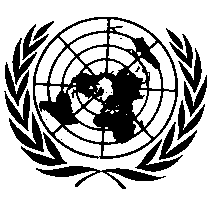 UNITED NATIONS		Supplement 7 to the 04 series of amendments to UN Regulation No. 41 (Noise emissions of motorcycles) Paragraph 6.3., amend to read:"6.3.1.		The motor cycle manufacturer shall not intentionally alter, adjust, or introduce any device or procedure solely for the purpose of fulfilling the noise emission requirements of this Regulation, which will not be operational during typical on-road operation. 6.3.2.		The vehicle type to be approved shall meet the requirements of Annex 7 to this Regulation. If the motor cycle has user selectable software programs or modes which affect the sound emission of the vehicle, all these modes shall be in compliance with the requirements in Annex 7. Testing shall be based on the worst-case scenario. 6.3.3.		In the application for type approval or for modification or extension of a type approval the manufacturer shall provide a statement in accordance with Annex 8 that the vehicle type to be approved complies with the requirements of paragraph 6.3.1. of this Regulation. 6.3.4.		The test results obtained in accordance with the provisions of paragraph 6.3.2. above shall be entered in the test report and on a form conforming to the model in Annex 1 to this Regulation."Paragraph 8.3., amend to read:"8.3.		For conformity of production, the manufacturer shall make a renewed declaration that the type still fulfils the requirements of paragraph 6.3.1. of this Regulation. The measured sound levels according to Annex 7 shall not exceed by more than 1.0 dB(A) the limits given in paragraph 2.6. of Annex 7."Annex 1, point 18, amend to read: "18.	Additional sound emission provisions: 18.2.	See manufacturer's statement of compliance with the requirements of paragraph 6.3.1. (attached)."Annex 7, Footnote 1 to paragraph 2.6., amend to read:"2.6.		ASEP limits1 		…1 If the tests according to Annex 3 of this UN Regulation and the ASEP tests are performed with the same vehicle in immediate sequence, the values for Lwot(i) and nwot(i) from the Annex 3 test may be used, if agreed by the type approval authority. Otherwise, when compliance with these limits is checked, values for Lwot(i) an nwot(i) shall be newly determined by measurements as defined in paragraph 1. of Annex 3, however using the same gear (i) and the same pre-acceleration distance as during type approval."Paragraph 3.1., amend to read:"3.1.		General The Type Approval Authority as well as the technical service shall request tests to check the compliance of the motorcycle with the requirements of paragraph 2 above. To avoid undue work load, testing is restricted to the reference points defined in paragraph 3.2. below and two additional operating conditions other than the reference points but inside the ASEP control range." Annex 8, amend to read:"Annex 8 		Statement of compliance with point 6.3.1. of the Additional Sound Emission Provisions (ASEP)(Maximum format: A4 (210 x 297 mm))............. (Name of manufacturer) attests that vehicles of this type ......... (typewith regard to its noise emission pursuant to Regulation No. 41) comply with the requirements of paragraph 6.3.1. of UN Regulation No. 41....................... (Name of manufacturer) makes this statement in good faith, after having performed an appropriate evaluation of the sound emission performance of the vehicles. Date:.........................................................................Name of authorized representative:..........................Signature of authorized representative:....................."E/ECE/324/Rev.1/Add.40/Rev.2/Amend.7−E/ECE/TRANS/505/Rev.1/Add.40/Rev.2/Amend.7E/ECE/324/Rev.1/Add.40/Rev.2/Amend.7−E/ECE/TRANS/505/Rev.1/Add.40/Rev.2/Amend.78 November 201918.1.ASEP operating conditionsReference Point(i)Reference Point(ii)additional operating condition 1additional operating condition 218.1.1.Selected gear number18.1.2.Vehicle speeds----18.1.2.1.Vehicle speed at the beginning of the period of acceleration (average of 3 runs) (km/h)18.1.2.2.Pre-acceleration length (m)18.1.2.3.Vehicle speed vAA’ (average of 3 runs) (km/h)18.1.2.4.Vehicle speed vPP’ (average of 3 runs) (km/h)18.1.2.5.Vehicle speed vBB’ (average of 3 runs) (km/h)18.1.3.Engine speeds----18.1.3.1.Engine speed nAA’ (average of 3 runs) (min-1)18.1.3.2.Engine speed nPP’ (average of 3 runs) (min-1)18.1.3.3.Engine speed nBB’ (average of 3 runs) (min-1)18.1.4.Wide open throttle test result Lwot (dB(A))18.1.5.ASEP limit